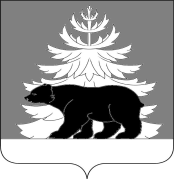 Контрольно-счетная палатаЗиминского районного муниципального образованияЗаключение № 01-10/08по результатам внешней проверки годового отчета об исполнении бюджета Батаминского муниципального образования за 2020 год.                                                                                    УТВЕРЖДАЮПредседатель Контрольно-                                                                                                               счетной палаты       Е.В.Шульгина                                                                                                                            Приказ № 08 от 30.04.2021г.     г. Зима                                                                     30 апреля 2021 г.           Настоящее заключение подготовлено Контрольно-счетной палатой Зиминского районного муниципального образования , в соответствии со ст. 264.4 Бюджетного кодекса Российской Федерации , ч. 3 п. 2 ст. 9 Федерального закона от 07.02.2011 № 6-ФЗ «Об общих принципах организации и деятельности контрольно-счетных органов субъектов Российской Федерации и муниципальных образований» (далее – Закон № 6-ФЗ), «Положения о бюджетном процессе в Батаминском муниципальном образовании», утвержденного решением Думы Батаминского муниципального образования  от 21.04.2016  №143 (далее по тексту – Положение о бюджетном процессе), п. 3 ст. 8 Положения о Контрольно-счетной палате Зиминского районного муниципального образования, утвержденного решением Думы Зиминского муниципального района от 19.12.2018 № 371, на основании Соглашения о передаче полномочий по осуществлению внешнего муниципального финансового контроля от 10.02.2014 года., распоряжения Председателя Контрольно-счетной палаты Зиминского районного муниципального образования  от 02.03.2021 № 01-21/02  «О проведении внешней проверки годовой отчетности об исполнении бюджета Батаминского муниципального образования за 2020 год».       Основание для проведения мероприятия:       Бюджетный кодекс Российской Федерации (далее-БК РФ), план работы Контрольно-счетной палаты Зиминского районного муниципального образования (далее -КСП Зиминского района) на 2021 год.         Цели мероприятия:       - установление законности, полноты и достоверности документов и материалов, представленных в составе отчета об исполнении бюджета Батаминского муниципального образования;     - установление результативности, эффективности исполнения бюджета, соответствия фактического исполнения бюджета его плановым назначениям, установленным решениями Думы Батамнского муниципального образования       Объект мероприятия: Батаминское муниципальное образование.       Предмет мероприятия: годовой отчет об исполнении бюджета Батаминского муниципального образования, бюджетная отчетность муниципального образования, представленная в КСП Зиминского района в соответствии с требованиями статьи 264.1 БК РФ.         Проверяемый период: 2020 год                                                       Общие положенияОценка соблюдения бюджетного законодательства при организации бюджетного процесса в Батаминском муниципальном образовании.Внешняя проверка годового отчета об исполнении местного бюджета за 2020 год проведена в соответствии с требованиями главы 25.1. БК РФ «Основы составления, внешней проверки, рассмотрения и утверждения бюджетной отчетности».Вопросы организации по формированию, утверждению и контролю за исполнением местного бюджета в Батаминском муниципальном образовании регламентированы Уставом Батаминского муниципального образования и Положением о бюджетном процессе в Батаминском муниципальном образовании.Во исполнение части 1 статьи 264.4 БК РФ внешняя проверка годового отчета об исполнении местного бюджета за 2020 год осуществлена КСП Зиминского района до его рассмотрения Думой Батаминского муниципального образования.В ходе внешней проверки годового отчета об исполнении местного бюджета за 2020 год исследовалось соблюдение бюджетного законодательства Российской Федерации, в том числе Инструкции о порядке составления и предоставления годовой, квартальной и месячной отчетности об исполнении бюджетов бюджетной системы РФ, утвержденной приказом Минфина РФ от 28.12.2010 № 191н (далее - Инструкция № 191н). Проверка бюджетной отчетности осуществлялась в форме камеральной проверки представленных отчетов главного распорядителя бюджетных средств. Представленная для внешней проверки годовая бюджетная отчетность об исполнении бюджета Батаминского муниципального образования отражает финансовое положение на 01.01.2021 года и результаты финансово-хозяйственной деятельности учреждения за период с 01.01.2020 года по 31.12.2020 года.В соответствии с п. 2 ст. 264.5, ст. 264.6, п.3 ст. 264.1 БК РФ в Думу Батаминского муниципального образования одновременно с отчетом об исполнении бюджета был представлен проект решения Думы Батаминского муниципального образования «Об утверждении отчета об исполнении бюджета Батаминского муниципального образования за 2020 год», с приложениями к указанному проекту решения Думы Батаминского муниципального образования. Отчет об исполнении местного бюджета за 2020 год представлен в КСП Зиминского района 31.03.2021 г. (входящий № 19), что соответствует требованиям пункта 3 статьи 264.4 БК РФ (не позднее 1 апреля текущего года).1.Общая характеристика основных параметров исполнения бюджета Батаминского муниципального образования.1.1 Анализ решения Думы Батаминского муниципального образования об утверждении бюджета на соответствующий год, внесение в него изменений в течении финансового года.             Бюджет Батаминского муниципального образования на 2020 год был утвержден решением Думы Батаминского муниципального образования от 25 декабря 2019 года № 94 «Об утверждении бюджета Батаминского муниципального образования на 2020 год и на плановый период 2021 и 2022 годов»:          - по доходам в сумме 17123,0 тыс. руб., в том числе безвозмездные    поступления 12521,0 тыс. руб., из них объем межбюджетных трансфертов из областного бюджета в сумме 921,0 тыс. руб., из бюджета района в сумме 11600,0 тыс. руб.;        - по расходам в сумме 16961,0 тыс. руб.;        - размер профицита местного бюджета в сумме 162,0 тыс. руб.             В течение финансового года в бюджет Батаминского муниципального образования вносились изменения и дополнения.       В окончательном варианте бюджет Батаминского муниципального образования на 2020 год был утвержден решением Думы Батаминского муниципального образования от 24 декабря 2020 года № 117 «О внесении изменений и дополнений в решение Думы Батаминского муниципального образования от 25 декабря 2019 года № 94 «Об утверждении бюджета Батаминского муниципального образования на 2020 год и на плановый период 2021 и 2022 годов»» в объеме:           -доходы в сумме 17847,0 тыс. руб., в том числе безвозмездные поступления 13261,0 тыс. руб., из них из областного бюджета в сумме 936,0 тыс. руб., из бюджета района в сумме 12325,0 тыс. руб.;           - расходы в сумме 19299,0 тыс. руб.;         - размер дефицита бюджета утвержден в сумме 1452,0 тыс. руб. или 31,7% от утвержденного общего годового объема доходов местного бюджета без учета утвержденного объема безвозмездных поступлений. Превышение дефицита бюджета Батаминского муниципального образования над ограничениями установленными ст.92.1БК РФ осуществлено в пределах суммы снижения остатков средств на счетах по учету средств бюджета Батаминского муниципального образования, которая по состоянию на 1 января 2020 года составила 1346,0 тыс.руб. Дефицит с учетом суммы снижения остатков средств на счетах по учету средств составит 106,0 тыс.руб. или 2,3% утвержденного общего годового объема доходов местного бюджета без учета утвержденного объема безвозмездных поступлений.Исполнение бюджета Батаминского муниципального образования (далее местный бюджет, бюджет) за 2020 год составило: -по доходам 17612.0 тыс. руб., в том числе налоговые и неналоговые поступления в сумме 4358,0 тыс. руб., безвозмездные поступления из областного бюджета в сумме 930,0 тыс. руб., из бюджета муниципального района – в сумме 12324,0 тыс. руб.;-по расходам в сумме 18219,0 тыс. руб.;-размер дефицита местного бюджета в сумме 607,0 тыс. руб.2.Анализ исполнение доходной части бюджета.   В соответствии со статьей 41 БК РФ источниками формирования доходной части местного бюджета являются налоговые и неналоговые доходы, безвозмездные поступления от других бюджетов бюджетной системы Российской Федерации.Таблица 1 (тыс.руб.)  В течение 2020 года в бюджет поступило доходов 17612,0тыс. руб., что на  235,0 тыс.руб. или на 1,3% ниже утвержденных плановых назначений и на 22,2%, ниже фактического   исполнения за 2019 год.           Сумма безвозмездных поступлений от других бюджетов в 2020 году составила 13254,0 тыс. руб., что 0,1 % ниже утвержденного бюджета и 9,8 % ниже    фактического исполнения за 2019 год.           В части расходов бюджет исполнен на 94,4% от утвержденного бюджета   и на 84,6 % от отчета 2019 г., что составило в абсолютной величине 18219,0 тыс.    руб. Объем доходов  поступивших в бюджет Батаминского муниципального образования отраженных в строке 010 гр.5  «Доходы бюджета - всего» в сумме 17611552,79 руб. и объем расходов бюджета Батаминского муниципального образования отраженных по стр.200 гр.5 «Расходы бюджета- всего» в сумме 18219335,30 руб. отчета об исполнении бюджета (ф. 0503117), соответствуют показателям строк 010 гр.4 «поступления по доходам - всего» и строки 200 гр.4 «выбытия по расходам-всего» Отчета по поступлениям и выбытиям, отраженным в ф. 0503151, предоставленного по запросу КСП Зиминского района Управлением Федерального казначейства по Иркутской области от 23.03.2021 года № 34-12-79/11-1760. Анализ исполнения доходной части бюджета за 2020 год в целом, и изменение плановых показателей и окончательной редакции решения Думы (в ред. от 24.12.20г.№ 117) представлен в таблице 2.Таблица 2 (тыс.руб.) За 2020 год в бюджет поступило 17612,0 тыс. рублей, что составило 98,7% от плановых показателей, из них:       - налоговые и неналоговые доходы поступили в сумме 4358,0 тыс. руб., что составляет 95,0 % от плановых назначений, по сравнению с уровнем 2019 года   поступило меньше на 472, 0тыс.руб. или на 9, 8%.      Безвозмездные поступления поступили в сумме 13254,0 тыс. руб. или 99,9 % от плановых назначений из них поступили за счет средств областного бюджета в сумме 930,0 тыс. руб., за счет средств районного бюджета – 12324,0 тыс. руб.;       По состоянию на 01.01.2021 года доля налоговых и неналоговых поступлений в общем объеме доходов местного бюджета составила 24,7 %.Налог на доходы физических лиц за 2020 год поступил в сумме 750,0 тыс. руб. или на 13,8 % ниже плановых назначений и на 21,2 % ниже уровня 2019 года.Доходы от уплаты акцизов поступили в сумме 1471,0 тыс. руб., что на 1,8 % ниже плановых назначений и на 12,6% ниже уровня 2019 года.Налог на имущество физических лиц за 2020 год поступил в сумме 91,0 тыс. руб., что на 9,0% ниже плановых назначений и на 40,0% выше уровня 2019 года.Земельный налог поступил в сумме 674,0 тыс. руб., что на 8,9 % ниже плановых назначений и на 0,3% ниже уровня 2019 года.Доходы от использования имущества поступили в сумме 4,0 тыс.руб. или 100% от плановых назначений и ниже уровня 2019 года на 33,3%.Доходы от оказания платных услуг (работ) и компенсации затрат государства поступили в сумме 1368,0 тыс. руб., что на 0,4% ниже плана и на 5,5 % ниже уровня 2019 года.Доля безвозмездных поступлений от других бюджетов в общем объеме доходов составила 75,3%, из них:- межбюджетные трансферты, не имеющие целевого назначения (дотации, иные межбюджетные трансферты) поступили в сумме 12174,0тыс. руб.;- межбюджетные трансферты целевого назначения (субсидии, субвенции) – 1080,0 тыс. руб.За 2020 год объем поступлений в местный бюджет, в сравнении с аналогичным периодом 2019 года, уменьшился на 4545,0 тыс. руб. или на 25,5 %.3.Анализ исполнение   расходной части бюджета.3.1 Исполнение плана по расходам в разрезе экономических статей расходов.Таблица 3(тыс. руб.)В структуру расходов бюджета расходы по оплате труда и начисления на выплаты по оплате труда составляют 69,2 % от общего объема расходов, в абсолютном значении 12601,0 тыс. руб., или 99,9% от плана по сравнению с уровнем 2019 года расходы уменьшились на 1,0%;Расходы по оплате работ, услуг за 2020 год составили 3827,0 тыс. руб. или 78,2 % от плана. Удельный вес в общем   объеме расходов 21,0%.Перечисления другим бюджетам бюджетной системы Российской Федерации в сумме 419,0тыс. руб.или 100% от плановых назначений. Удельный вес от общего объема расходов 2,3%.Прочие расходы 1,0 тыс. руб. или 25% от плановых назначений. Расходы на социальное обеспечение 401,0 тыс.руб.или 100% о плановых назначений. Удельный вес от общего объема расходов 2,2%.Увеличение стоимости основных средств 703,0 тыс. руб. или 100% от плана. Удельный вес от общего объема расходов 3,9%.Увеличение стоимости материальных запасов 267,0 тыс. руб. или 100% от плана.     Удельный вес от общего объема расходов 1,5%.3.2Исполнение плана по расходам в разрезе разделов функциональной классификации расходов.Таблица 4 (тыс. руб.)Раздел 01 «Общегосударственные вопросы»     По разделу «Общегосударственные вопросы» отражаются расходы на функционирование высшего должностного лица субъекта Российской Федерации, функционирование законодательных (представительных) органов государственной власти, высших органов исполнительной власти субъектов Российской Федерации, расходы на обслуживание государственного и муниципального долга, расходы на формирование резервных фондов и другие общегосударственные вопросы. По данному разделу исполнено за 2020 год – 3555,0 тыс. руб. (19,5 % от общего объема расходов). По сравнению 2020 год с 2019 годом расходы увеличились на 302,0 тыс.руб. или на 9,3%.      По подразделу 02 «Функционирование высшего должностного лица субъекта Российской Федерации и муниципального образования» отражены расходы на содержание главы Батаминского муниципального образования. По данному разделу исполнено за 2020 год –668,0 тыс. руб. или 100 % плановых назначений, по сравнению с уровнем 2019 года расходы увеличились на 201,0 тыс.руб. или на 43,0%.         По подразделу 04 «Функционирование Правительства Российской Федерации, высших исполнительных органов государственной власти субъектов Российской Федерации, местных администраций» предусмотрены расходы на обеспечение деятельности администрации Батаминского муниципального образования. По данному подразделу исполнено за 2020 год – 2485,0 тыс.руб. или 99,9% от плана, по сравнению с уровнем 2019 года расходы увеличились на 193,0 тыс.руб.  или на 8,4%.    По подразделу 13 «Другие общегосударственные вопросы» расходы исполнены в сумме 402,0 тыс.руб. или на100 % от плановых назначений. Расходы произведены в рамках муниципальной программы «Обеспечение первичных  мер пожарной безопасности на территории Батаминского муниципального образования» на 2019-2020 годы по мероприятию «Содержание имущества» в сумме 62,5 тыс.руб.,по мероприятию «Укрепление противопожарного состояния» в сумме 325,0 тыс.руб.,муниципальная программа «Охрана окружающей среды и рациональное использование природопользование в Батаминском муниципальном образовании» на 2019-2021 годы в рамках мероприятия «повышения эффективности охраны окружающей среды на территории Батаминского муниципального образования» в сумме 3,0 тыс.руб.,и непрограммные расходы- обеспечение первичных мер пожарной безопасности в границах сельских населенных пунктов-11,6 тыс.руб. Раздел 02 «Национальная оборона»      По разделу «Национальная оборона» отражены расходы местного бюджета на проведение мероприятий в области мобилизационной подготовки. По данному разделу исполнено за 2020 год – 134,0 тыс. руб. (0,7 % от общего объема расходов). По сравнению с 2019 годом расходы увеличились на 19,0 тыс.руб. или на 16,5 %.    По подразделу 03 «Мобилизационная и вневойсковая подготовка» отражены расходы на исполнение полномочий по ведению первичного воинского учета на территориях, где отсутствуют военные комиссариаты. По данному разделу исполнено за 2020 год – 134,0 тыс. рублей или 100% плановых назначений.Раздел 04 «Национальная экономика»     По данному разделу за 2020 год исполнено 1363,0 тыс.руб.(7,5% от общего объема расходов)     По подразделу 01 «Общеэкономические расходы» исполнены в сумме 35,0 тыс.руб., или 83,9 % от плана, по сравнению с уровнем прошлого года расходы увеличились на 14,0 тыс.руб. или на 66,7%. Расходы в части непрограммных расходов, направлены на осуществление отдельных областных государственных полномочий в сфере водоснабжения и водоотведения.    По подразделу 09«Дорожное хозяйство (дорожные фонды) исполнено за 2020 год 1328,0 тыс.руб. или 55,5 % плановых назначений. По сравнению с уровнем 2019года расходы уменьшились на 2385,0 тыс.руб. или на 64,4 %. Раздел 05 «Жилищно-коммунальное хозяйство»   По данному разделу исполнено за 2020 год – 5594,0 тыс. руб. (30,7 % от общего объема расходов)    По подразделу 02 «Коммунальное хозяйство» отражены расходы, связанные с вопросами коммунального развития, а также расходы на другие мероприятия в области коммунального хозяйства. По данному разделу исполнено за 2020 год – 708,0 тыс. руб. или 100% плановых назначений. По сравнению с 2019 годом расходы уменьшились на 337,0 тыс.руб. или на 32,0%.    По подразделу 03 «Благоустройство» отражены расходы, связанные с вопросами благоустройства. По данному разделу исполнено за 2020 год – 799,0 тыс. руб. или 100,0 % плановых назначений. По сравнению с 2019 годом расходы увеличились на 669,0 тыс.руб. или в 6,1 раза. Расходы осуществлены в рамках народных инициатив в сумме 583,0 тыс.руб., и закупку товаров работ и услуг в области жилищно-коммунального хозяйства в сумме 216,0 тыс.руб.       По подразделу 05 «Другие вопросы в области жилищно-коммунального хозяйства» расходы составили 4087,0 тыс.руб., или 100,0 % от плана. По сравнению с 2019 годом расходы уменьшились на 487,0 тыс.руб. или на 10,6%, по данному разделу отнесены расходы на содержание МКУ «Центр хозяйственного обслуживания» Батаминского МО.Раздел 08 «Культура, кинематография»     По данному разделу исполнено за 2020 год –6753,0 тыс. руб. (37,1 % от общего объема расходов), по сравнению с уровнем 2019 года расходы уменьшились на 1073,0 тыс.руб. или на 13,7 %    По подразделу 01 «Культура» на содержание учреждений культуры и проведение мероприятий в области культуры. По данному разделу исполнено за 2020 год –6753,0 тыс. руб. или 100,0% плановых назначений.Раздел 10 «Социальная политика»     Расходы по данному разделу расходы исполнены в сумме 401,0 тыс. руб. (2,2% от общего объема расходов). По сравнению с уровнем 2019 года расходы увеличились на 29,0 тыс.руб. или на 7,8%.По подразделу 01 «Пенсионное обеспечение» предусмотрены расходы в сумме 401,0 тыс. руб.или 100% плановых назначений.Раздел 14 «Межбюджетные трансферты общего характера бюджетам бюджетной системы Российской Федерации»       По данному разделу исполнено за 2020 год –419 тыс. руб. (2,3 % от общего объема расходов).       По сравнению с уровнем 2019 года расходы увеличились на 15,0 тыс.руб. или на 3,7%.    По подразделу 03 «Прочие межбюджетные трансферты общего характера» исполнено за 2020 год – 419,0 тыс. руб. или 100% плановых назначений.4.Анализ исполнения муниципальных программ Батаминского муниципального образования.             В 2020 году бюджет Батаминскго муниципального образовании сформирован на основании трех муниципальных программ и непрограммных расходов                                                                                                            Таблица 5(тыс.руб.)Решением Думы Батаминского муниципального образования «Об утверждении бюджета Батаминского муниципального образования на 2020 год и плановый период 2021 и 2022 годов» были запланированы бюджетные ассигнования на реализацию 3 муниципальных программ В бюджете Батаминского муниципального образования на 2020 год, утвержденном в первоначальной редакции на реализацию муниципальных программ было запланировано 565,0 тыс.руб. В течение года план по расходам на реализацию муниципальных программ, по сравнению с первоначальной редакцией, был уменьшен на 174,0 тыс. руб. и утвержден решением Думы в редакции от 24.12.2020г. № 93 в сумме 391, 0тыс.руб.       Фактическое финансирование мероприятий муниципальных программ в 2020 году составило в сумме 391, 0тыс.руб. или 100% от утвержденных бюджетных ассигнований. Расходы направлены в рамках муниципальной программы «Обеспечение первичных мер пожарной безопасности на территории Батаминского муниципального образования" на 2019-2021 годы  - на обеспечение первичных мер пожарной безопасности на территории Батаминского муниципального образования и на программу  «Охрана окружающей среды и рациональное природопользование в Батаминском муниципальном образовании» на 2019-2021 г.г. КСП Зиминского района отмечает, что в нарушении ст.184.2 БК РФ  при подготовке заключения на проект решения Думы Батаминского муниципального образования «Об утверждении бюджета Батаминского муниципального образования на 2020 год и на плановый период 2021 и 2022 годов» в составе документов к проекту бюджета паспорта муниципальных программ представлены не были ,а  в Приложении №7 проекта бюджета расходы отражены как непрограммные расходы. Информация о внесении изменений в проект бюджета в связи с принятием муниципальных программ не представлялась. Так же КСП Зиминского района отмечает, что за 2020 год муниципальная программа «Развитие физической культуры и спорта в Батамнском муниципальном образовании» на 2019-2023 годы на конец года отсутствует, плановые назначения исключены, финансирование не осуществлялось. В соответствии с Положения о порядке разработки, утверждения и реализации долгосрочных целевых программ и ведомственных целевых программ в Батаминском муниципальном образовании, утвержденного Постановлением администрации Батаминского муниципального образования указано, что Решение о приостановлении или прекращении реализации Программы оформляется постановлением Главы Батаминского муниципального образования. В случае досрочного прекращения реализации Программы, а в отдельных случаях - внесения в нее корректив, сектор экономики и финансов представляет главе Батаминского муниципального образования расчеты по сокращению Бюджета ведомства за счет исключения из него средств, ранее выделенных на реализацию данной программы.     По результатам представленных расчетов не позднее чем за один месяц до дня внесения проекта решения о бюджете в Думу Батаминского муниципального образования может быть принято решение о сокращении, начиная с очередного финансового года, бюджетных ассигнований на реализацию Программы или о досрочном прекращении ее реализации.        Представить письменные пояснения в КСП Зиминского района о причинах непредставления в КСП Зимиснкого района при подготовке экспертизы на проект бюджета Батаминского муниципального образования проекты муниципальных программ к проекту бюджета на 2020 год и на плановый период 2021и 2022 годов и представить основания с письменными пояснениями о прекращении действия муниципальной программы «Развитие физической культуры и спорта в Батамнском муниципальном образовании» на 2019-2023 годы. 
      В нарушении ст. 157 БК РФ, п.7 ч.2 ст. 9 Закона № 6-ФЗ для экспертизы проектов муниципальных правовых актов (включая обоснованность финансово-экономических обоснований) в части, касающейся расходных обязательств муниципального образования, а также муниципальных программ в КСП Зиминского района для проведения экспертизы проекты муниципальной программы и внесенных в нее изменений за 2020 год представлены не были.                               5 . Анализ использования средств резервного фонда.     В первоначальной редакции утвержден объем бюджетных ассигнований резервного фонда в сумме 3,0 тыс. руб., что соответствует ст. 81 БК РФ, регламентирующей установление решением о бюджете размера резервных фондов местных администраций не более 3 процентов от общего объема расходов, утвержденного решением о бюджете, в составе расходов местного бюджета. Согласно отчета, об использовании резервного фонда, предоставленного Финансовым управлением средства резервного фонда в 2020 году не использовались.6.Анализ расходов, произведенных за счет средств дорожного фонда.Объем бюджетных ассигнований дорожного фонда Батаминского муниципального образования на 2020 год был утвержден в сумме 2395,6 тыс. руб., в том числе не использованные бюджетные ассигнования 2019 года в сумме 897,6тыс. руб. Исполнено бюджетных ассигнований дорожного фонда Батаминского муниципального образования в 2020 году 1327,8 тыс. руб. или 55,4% от плановых назначений. Остаток бюджетных ассигнований дорожного фонда Батаминского муниципального образования на 01.01.2021 года составил 1067,8тыс. руб.7.Анализ состояния муниципального долга и расходов на его обслуживание.По состоянию на 1 января 2020 года объем муниципального долга составил 1 192,9тыс. руб., по состоянию на 01 января 2021 года муниципальный долг отсутствует задолженность урегулирована в рамках заключенного соглашения путем погашения основного долга по бюджетному кредиту в сумме 43,9 тыс.руб. и списания бюджетного кредита в сумме 1149,0 тыс.руб. что соответствует данным Долговой книги и ф.0503172. 8. Анализ текстовой части проекта решения Думы Батаминского муниципального образованияАнализ текстовой части Проекта показал, что текстовая часть Проекта решения Думы Батаминского муниципального образования не требует доработки.9. Своевременность предоставления, полнота отчета об исполнении бюджета Батаминского муниципального образования.      Годовая бюджетная отчетность для проведения внешней проверки представлена в соответствии со ст. 264.1 Бюджетного кодекса РФ и пунктами 3,4,6,и 9 Инструкции № 191н  годовая бюджетная отчетность сформирована нарастающим итогом с начала года в рублях с точностью до второго десятичного знака после запятой, подписана руководителем и главным бухгалтером представлена на  бумажном носителе  в сброшюрованном и пронумерованном виде на 62 листах, с оглавлением и сопроводительным письмом №416 от 31.03.2021 г., в следующем составе:      Отчет об исполнении   бюджета (ф. 0503117);      Баланс исполнения   бюджета (ф. 0503120);    Справка по заключению счетов бюджетного учета отчетного финансового года (ф. 0503110);     Отчет о финансовых результатах деятельности (ф. 0503121);     Отчет о движении денежных средств (ф. 0503123);     Справка по консолидируемым расчетам (ф. 0503125);     Отчет о бюджетных обязательствах (ф.0503128)    Пояснительная записка к отчету об исполнении бюджета (ф. 0503160) и приложения к ней:      Сведения об исполнении бюджета (ф.0503164);     Сведения о движении нефинансовых активов бюджета (ф.0503168);     Сведения о дебиторской и кредиторской задолженности (ф.0503169);     Сведения о государственном (муниципальном) долге, предоставленных бюджетных кредитах (ф.0503172). В части установления полноты годовой бюджетной отчетности администрации Батаминского муниципального образования за 2020 год и ее соответствия требованиям нормативных правовых актов по составу, структуре и заполнению (содержанию) требованиям БК РФ, Инструкции 191н, Указаниям 85н нарушений не установлено.       В соответствии с п.8 Инструкции №191н формы бюджетной отчетности, утвержденные настоящей Инструкцией, которые не имеют числового значения, Администрацией Батаминского сельского поселения не составлялись, что отражено в Пояснительной записке.     Бюджетная отчетность предоставлена в требуемом объеме.  Остаток средств на едином бюджетном счете после завершения операций по принятым бюджетным обязательствам по состоянию на 01.01.2021 года сложился в сумме 694066,20 рублей, что подтверждается данными Баланса исполнения бюджета (ф. 0503120).  Отчет о финансовых результатах деятельности (ф. 0503121): В соответствии с пунктом 92 Инструкции №191н Отчет о финансовых результатах деятельности (ф. 0503121) содержит данные о потоках денежных средств в разрезе кодов КОСГУ по состоянию на 1 января 2021 года.При анализе   ф.0503121 «Отчет о финансовых результатах деятельности по состоянию на 01.01.2021 года расходы по КОСГУ 292 –штрафы за нарушения законодательства о налогах и сборах, законодательства о страховых взносах составили 329,07 руб., по КОСГУ 293 «Штрафы за нарушения законодательства о закупках и нарушений условий контактов(договоров) в сумме 788,18руб.В нарушении ст.34 БК РФ расходы в сумме 1117,25руб. являются   неэффективным расходованием бюджетных средств.    В нарушении п.6 Инструкции № 191н, в связи с передачей полномочий по ведению бюджетного учета и составления на его основе отчетности по договору с Централизованной бухгалтерией, бухгалтерская отчетность ф.0503121 не подписана руководителем и исполнителем Централизованной бухгалтерии, осуществляющей ведение бюджетного учета и формирование бюджетной отчетности. Анализ Отчета об исполнении бюджета Батаминского муниципального образования (ф. 0503117) показал, что утвержденные бюджетные назначения соответствуют уточненным показателям доходов и расходов местного бюджета, утвержденным решением Думы Батаминского муниципального образования от 25.12.2019 года № 94 «Об утверждении бюджета Батаминского муниципального образования на 2020 год и плановый период 2021 и 2022 годов» (с изменениями от 24.12.2020 №117).        Утвержденные бюджетные назначения, отражённые в Отчёте (ф.0503117) по разделу «Расходы бюджета» соответствуют сумме назначений, утверждённой Сводной бюджетной росписью на 31.12.2021 г., что соответствует требованиям Инструкции № 191н.Оценка достоверности годовой бюджетной отчетности включала в себя изучение и оценку основных форм бюджетной отчетности. Фактов недостоверных отчетных данных, искажений бюджетной отчетности проведенной, осуществления расходов, не предусмотренных бюджетом, проверкой не установлено.  10. Анализ показателей дебиторской и кредиторской задолженности Согласно показателей ф. 0503169 Сведений по дебиторской и кредиторской задолженности по состоянию на 01.01.2021 года у главного распорядителя средств местного бюджета дебиторская задолженность со значения 1103,5 тыс. рублей увеличилась на 742,5 тыс. руб.  (+60,0%) и составила 1846,0 тыс. рублей, или 10,1% от кассовых расходов бюджета за 2020 год, в том числе:- 368,1 тыс. руб. (по счету 205.11) - недоимка по земельному налогу, налогам на имущество, в том числе просроченная в сумме 368,1 тыс.руб.- 55,0 тыс. руб. (по счету 205.31) – по доходам от оказания платных работ, услуг;-1143,1 тыс.руб.(по счету 205.51) –по поступлениям от других бюджетов;-118,7 тыс.руб.(по счету 206.00) по расчетам по выданным авансам;-2,7 тыс.руб.(по счету 208.00) по расчетам с подотчетными лицами;-158,4 тыс. руб.  (по счету 209.71) -по расчетам по ущербу основным средствам.Просроченная дебиторская задолженность со значения 364,3 тыс. руб. увеличилась на 3,8 тыс. руб.  (1,0%) и составила 368,1 тыс. рублей по счету 205.11 – это недоимка по земельному налогу и налогам на имущество -368,1 тыс.руб.В нарушении п.167 Инструкции № 191н и в Сведениях дебиторская и кредиторская задолженность» (ф.0503169) не заполнен раздел 2, в котором следовало раскрыть аналитическую информацию о просроченной дебиторской и кредиторской задолженности, отраженных по графе 11 «просроченная» раздела 1.Согласно показателей ф. 0503369 Сведений по дебиторской и кредиторской задолженности на 01.01.2021 г. сумма кредиторской задолженности главного распорядителя средств местного бюджета со значения 376,9 тыс. руб. увеличилась   на 1224,1 тыс. руб.  (или в 4,2 раза) и составила 1601,1 тыс. руб., в том числе:- 377,7 тыс.руб.(по счету 1 205) расчеты по доходам;-848,4 тыс.руб.- (по счету 1 302) расчетам принятым обязательствам;-375,0 тыс.руб.(по счету 1 303) расчеты по налогам и сборам.Просроченной кредиторской задолженности на 01.01.2021 года нет.                                                  Выводы и предложения.        1. Внешняя проверка годового отчета об исполнении бюджета Батаминского муниципального образования за 2020 год проведена в соответствии с требованиями ст. ст.  264.4,157 БК РФ, Положением о бюджетном процессе в Батаминском муниципальном образовании на основании представленной к проверке годовой бюджетной отчетности.        2. Отчет об исполнении бюджета за 2020 год предоставлен администрацией Батаминского муниципального образования в КСП Зиминского района в срок, установленный абз.2 ч. 3 ст. 264.4. БК РФ и Положения о бюджетном процессе в Батаминском муниципальном образовании (исх. № 416 от 31.03.2020 года) в форме проекта решения Думы Батаминского муниципального образования «Об утверждении отчета об исполнении   бюджета Батаминского муниципального образования за 2020 год» с приложениями.     3.  Исполнение бюджета Батаминского муниципального образования за 2020 год составило: по доходам 17612,0 тыс. руб., в том числе налоговые и неналоговые поступления в сумме 4358,0 тыс. руб., безвозмездные поступления из областного бюджета в сумме 930,0 тыс. руб., из бюджета муниципального района – в сумме 12324,0 тыс. руб.по расходам в сумме 18219,0 тыс. руб.;размер дефицита местного бюджета в сумме 607,0 тыс. руб.4. Объем доходов  поступивших в бюджет Батаминского муниципального образования отраженных в строке 010 гр.5  «Доходы бюджета - всего» в сумме 17611552,79 руб. и объем расходов бюджета Батаминского муниципального образования отраженных по стр.200 гр.5 «Расходы бюджета- всего» в сумме 18219335,30 руб. отчета об исполнении бюджета (ф. 0503117), соответствуют показателям строк 010 гр.4 «поступления по доходам - всего» и строки 200 гр.4 «выбытия по расходам-всего» Отчета по поступлениям и выбытиям, отраженным в ф. 0503151, предоставленного по запросу КСП Зиминского района Управлением Федерального казначейства по Иркутской области от 23.03.2021 года № 34-12-79/11-1760. 5.В нарушении п.167 Инструкции № 191н и в Сведениях дебиторская и кредиторская задолженность» (ф.0503169) не заполнен раздел 2, в котором следовало раскрыть аналитическую информацию о просроченной дебиторской и кредиторской задолженности, отраженных по графе 11 «просроченная» раздела 1.         6.При анализе   ф.0503121 «Отчет о финансовых результатах деятельности по состоянию на 01.01.2021 года расходы по КОСГУ 292 –штрафы за нарушения законодательства о налогах и сборах, законодательства о страховых взносах составили 329,07 руб., по КОСГУ 293 «Штрафы за нарушения законодательства о закупках и нарушений условий контактов(договоров) в сумме 788,18 руб.В нарушении ст.34 БК РФ расходы в сумме 1117,25руб. являются   неэффективным расходованием бюджетных средств.   7.  В нарушении п.6 Инструкции № 191н, в связи с передачей полномочий по ведению бюджетного учета и составления на его основе отчетности по договору с Централизованной бухгалтерией, бухгалтерская отчетность ф.0503121 не подписана руководителем и исполнителем Централизованной бухгалтерии, осуществляющей ведение бюджетного учета и формирование бюджетной отчетности.          8. В нарушении ст. 157 БК РФ, п.7 ч.2 ст. 9 Закона № 6-ФЗ для экспертизы проектов муниципальных правовых актов (включая обоснованность финансово-экономических обоснований) в части, касающейся расходных обязательств муниципального образования, а также муниципальных программ в КСП Зиминского района для проведения экспертизы проекты муниципальной программы и внесенных в нее изменений за 2020 год представлены не были.9. По итогам внешней проверки представить письменные пояснения в адрес КСП Зиминского района    о причинах непредставления в КСП Зимиснкого района при подготовке экспертизы на проект бюджета Батаминсккого муниципального образования проекты муниципальных программ к проекту бюджета на 2020 год и на плановый период 2021 и 2022годов и основания с письменными пояснениями о прекращении действия муниципальной программы «Развитие физической культуры и спорта в Батамнском муниципальном образовании» на 2019-2023 годы.        В целом, годовой отчет об исполнении бюджета Батаминского муниципального образования за 2020 год соответствует установленным требованиям бюджетного законодательства по содержанию и полноте отражения информации. Принятие проекта решения Думы является правомерным, поскольку согласно Устава Батаминского муниципального образования Дума Батаминского муниципального района осуществляет свои полномочия по вопросам бюджета.                  Председатель                                                   Е.В.ШульгинаПоказателиОтчет2019г.Первоначальныйпланрешение Думы от25.12.19г.  № 94Уточненный план решение Думы от 24.12.20г. №117Отчет2020 г.отчет 2020 г к решениюДумы от 24.12.20г.№117,%Отчет2020 кОтчету2019%,%1.Доходы бюджета всего2262917123178471761298,777,8в том числе:1.1 налоговые и неналоговые доходы483046024589435895,090,21.2 безвозмездные поступления 1779912521132611325499,974,52.Расходы бюджета2153816961192991821994,484,63.Дефицит (профицит)+1091+162-1452-607--4. Дефицит с учетом ограничений, установленных статьей 92.1 БК РФ. %0031,713,9--Наименование показателяОтчет 2019 г.Утверждено решением Думы от 25.12.19№94(в ред. от 24.12.20№117)Отчет 2020 г.отчет2020 гкреш.Думыот 24.12.20№117,%Темп роста доходов 2020-2019 г.г. (%)Налоговые и неналоговые доходы48304586435895,0-9,8Налог на доходы физически лиц95287075086,2-21,2Доходы от уплаты акцизов16831498147198,2-12,6Налог на имущество физических лиц651009191,0+40,0Земельный налог67674067491,1-0,3Доходы от использования имущества644100-33,3Доходы от оказания платныхуслуг (работ) и компенсации затратгосударства14481374136899,6-5,5Безвозмездные поступления17799132611325499,9-25,5Дотации бюджетам поселений на выравнивание бюджетной обеспеченности из районного бюджета149011217412174100-18,3Субсидия в целях софинансирования расходов, связанных с реализацией мероприятий перечня проектов народных инициатив 433760760100+75,5Субсидии местным бюджетам настроительство, реконструкцию,капитальный ремонт, ремонтавтомобильных дорогобщего пользования местногозначения2335000-100Субвенции бюджетам сельских поселений на выполнение передаваемых полномочий субъектов Российской Федерации21433683,7+71,4Субвенции бюджетам поселений на осуществление первичного воинского учета на территориях, где отсутствуют военные комиссариаты115134134100+16,5Межбюджетные трансферты из муниципального района на восстановление мемориальных сооружений и объектов0150150100-Возврат прочих остатков субсидий, субвенций и иных межбюджетных трансфертов, имеющих целевое назначение, прошлых лет из бюджетов сельских поселений-60000ВСЕГО ДОХОДОВ22629178471761298,7-22,2Наименование расходовотчет2019 г.Утверждено решением Думы от 25.12.19№94 (в ред. от 24.12.20№117)Отчет 2020 г.% исполнениятемп роста доходов 2020-2019 г.г. %Оплата труда и начисления на выплаты по оплате труда12726126081260199,9-1,0Оплата работ, услуг68124897382778,2-43,8Перечисления другим бюджетам бюджетной системы Российской Федерации404419419100+3,7Прочие расходы1854125,0-99,5Социальное обеспечение372401401100+7,8Обслуживание государственного и муниципального долга1000-100Увеличение стоимости основных средств455703703100+54,5Увеличение стоимости материальных запасов583267267100-54,2ВСЕГО РАСХОДОВ21358192991821994,4-15,4Наименование расходовРаздел,подразделотчет 2019 г.Утверждено решением Думы от 25.12.19№94 (в ред. от 24.12.20№117)отчет 2020 г.% исполнениятемп роста доходов 2020-2019 г.г. %Общегосударственные вопросы010032533559355599,9+9,3Функционирование высшего должностного лица субъекта Российской Федерации и муниципального образования0102467668668100+43,0Функционирование правительства Российской Федерации, высших исполнительных органов государственной власти субъектов РФ,местных администраций010422922486248599,9+8,4Обеспечение проведение выборов и референдумов0107179000-100Резервные фонды011103000Другие общегосударственные вопросы0113317402402100+26,8Национальная оборона0200115134134100+16,5Мобилизационная и вневойсковая подготовка0203115134134100+16,5Национальная безопасность и правоохранительная деятельность0300820000Обеспечение пожарной безопасности0310820000Национальная экономика040037332438136355,9-63,5Общеэкономические вопросы040121423583,9+66,7Дорожное хозяйство(дорожные фонды)040937132396132855,5-64,4Жилищно-коммунальное хозяйство0500574955945594100-2,7Коммунальное хозяйство05021045708708100-32,3Благоустройство0503130799799100+514,6Другие вопросы в области жилищно-коммунального хозяйства0505457440874087100-10,6Культура, кинематография0800782667546753100-13,7Культура0801782667546753100-13,7Социальная политика1000372401401100+7,8Пенсионное обеспечение1001372401401100+7,8Обслуживание государственного и муниципального долга13001000-100Обслуживание государственного внутреннего и муниципального долга13011000-100Межбюджетные трансферты общего характера бюджетам бюджетной системы Российской Федерации1400404419419100+3,7Прочие межбюджетные трансферты общего характера1403404419419100+3,7ВСЕГО РАСХОДОВ21538192991821994,4-15,4Наименование муниципального программыКЦСРУтверждено решением Думы от 25.12.19№94 Утверждено решением Думы от 24.12.20№117отчет 2020 г.% исполненияОткл-е 2020 от реш.Думыот24.12.20№117Муниципальная программа «Обеспечение первичных мер пожарной безопасности на территории Батаминского муниципального образования" на 2019-2021 годы47.0.00.000004153883881000Муниципальная программа «Охрана окружающей среды и рациональное природопользование в Батаминском муниципальном образовании» на 2019-2021 г.г.49.0.00.00000100331000Муниципальная программа «Развитие физической культуры и спорта в Батамнском муниципальном образовании» на 2019-2023 годы48.0.00.00000500000Итого5653913911000